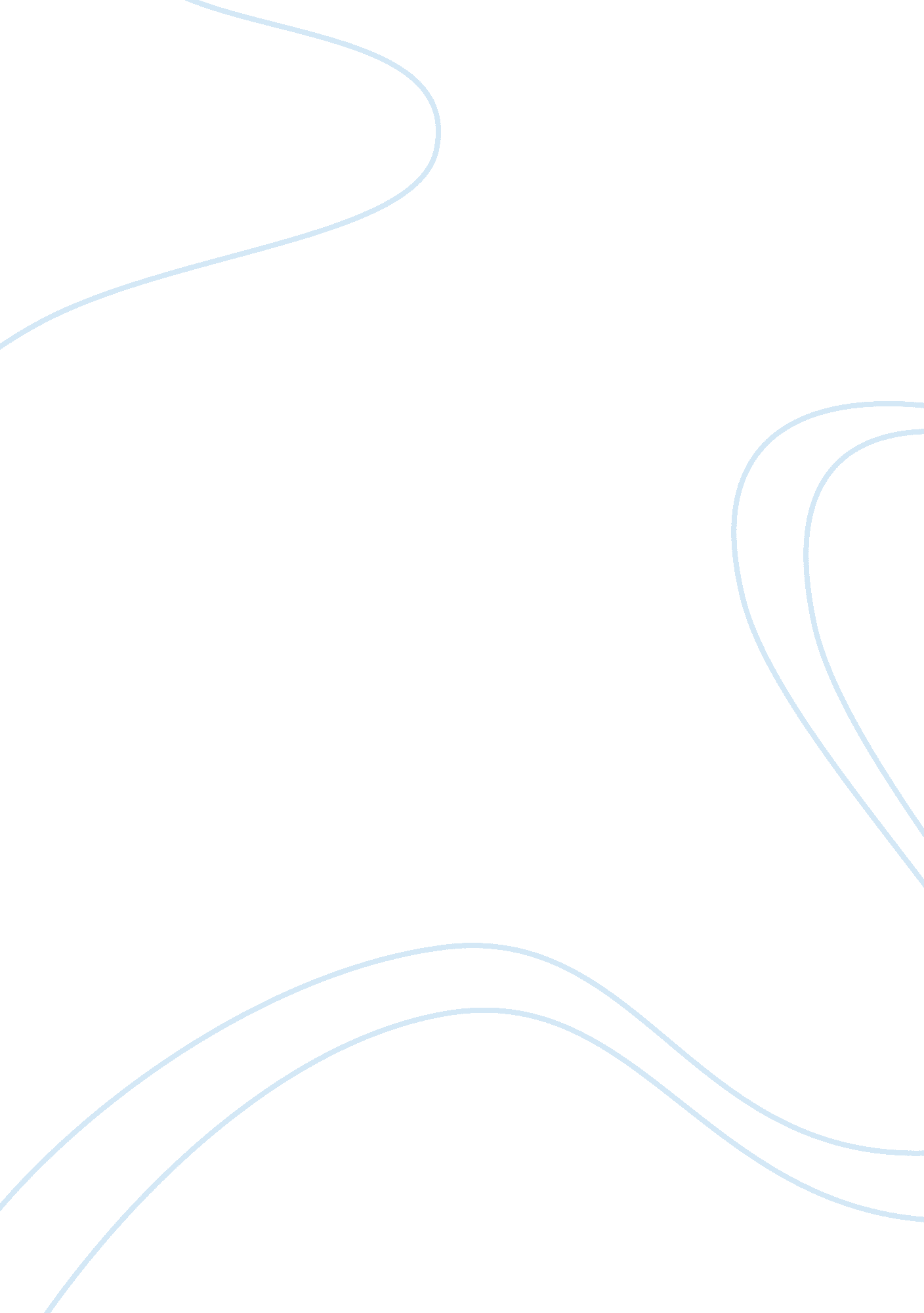 Gun control has continuouslyPeople, Barack Obama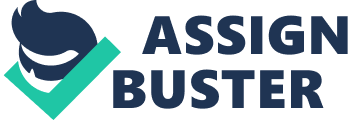 Contents Gun Control has continuously been a arrangement backed by our previous President Barack Obama. Especially after one of the most horrifying incident that occurred in December 2012 Sandy Hooks Elementary shooting, after this incident the Obama organization had pushed to pass enactment which basically outlaws semi-automatic attack weapons; the sort of weapon which was supposedly utilized to slaughter 24. For those who don’t know much about weapons, usually used during boycotts . Semi-automatics were specifically made for war and not for locally. However a lot of people don’t know is that almost all weapons within the cutting-edge world are presently semi-automatics, and the term assault rifle mentions the look of a weapon, and not what capacity it hold for the destruction. Ought to the Weapon control enactment Obama also proposed that all weapons should be prohibited along with more proficient screening prepare earlier before the sale of the weapons; the current framework as it were only able to track roughly 40% of the deals. At last, the final portion of Obama’s enactment proposed that the mental health care accessibility should be given a priority since its what causes guns misuse. Can Prohibiting weapons help refrain gun violence? Guns are more than a threat to American culture; it is chronic division of the nation since the second amendment, which made it lawful to uncovered weapons. Other than its downfall it’s also used for sports, pleasure and self defense, more than three hundred million guns are in circulation within the United State. Weapon related violations and manslaughter within the UK and US are frequently compared. Whereas Britain has lower gun violence rate and homicide rate in general, non-gun related crime are impressively higher. Which implies viciousness and wrongdoing don’t essentially have a relationship with weapons. Britain does not have an enactment which permits possession of weapons for self defense; in fact when encountered with a permit leads to the seizure of the weapon. Weapons culture is so transcendent within the U. S. that weapon proprietors would rather concealed their weapons then to the give it to the state. Firearm violations and viciousness are not dedicated solely by a solitary culture or gathering. It isn’t just an issue that can be tackled by the presentation of enactment, yet rather through the aggregate exertion of the administration and nationals. I agree that the enhanced screening process that the Obama Organization proposed helped to prevent unapproved deal and to conceal weapon proprietors, yet I don’t approve the banning of firing rifles. It is experimentally demonstrated that no matter how much an organization tries to bend something individuals will acquire illicit substances or items . As opposed to authorizing a feeling like the boycott of weapons onto a nation, I trust that change starts inside. The Obama Organization is moving toward this issue from the wrong point of view. They trust that “ firearms are terrible and they ought to be restricted”, yet actually individuals are awful, and teaching them is the thing that will bring change. An across the country boycott just separations the dependable firearm proprietors from the correct motivation and makes it increasingly hard to execute a change. A push to decrease weapons use can’t be accomplished by just a single approach, similarly as the brutality isn’t submitted by a solitary gathering. I understand that decreasing the use of weapons will bring a new change. Since removing firearms from the general public isn’t a choice, I recommend that impacting capable weapon proprietors in every network to advance and exhibit more secure firearm use will result in a decrease in abuse and weapon brutality. I have faith in showing others how its done, and cooperating with the residents advances trust and enables individuals to participate in the security of their neighborhood, their general public, and their nation. 